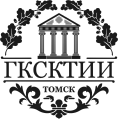 Департамент по культуре и туризму Томской областиОбластное государственное автономное профессиональное образовательное учреждение «Губернаторский колледж социально-культурных технологий и инноваций»(ОГАПОУ «ГКСКТИИ»)РЕКОМЕНДОВАНЫ К ЗАЧИСЛЕНИЮ НА БЮДЖЕТНУЮ ФОРМУ ОБУЧЕНИЯОчная форма обучения Специальность  54.02.08. Техника и искусство фотографии, группа 1950-9 Специальность  54.02.08. Техника и искусство фотографии, группа 1950-11 Специальность  51.02.02. Социально-культурная деятельность, группа 1922-9Специальность  51.02.02. Социально-культурная деятельность, группа 1922-11Специальность  43.02.10. Туризм, группа 1971-9 Специальность  43.02.10. Туризм, группа 1971-11 Исп. С.С. ГаденовТел. 51-75-671Флемминг Яна Александровна 2Матвеева Лада Сергеевна 1Парафейникова Юлия Владиславовна 2Красникова Виктория Юрьевна1Глухова Ирина Александровна 2Курочкина Светлана Алексеевна 3Родикова Диана Васильевна4Татур Елена Аркадьевна 5Дорошенко Алина Юрьевна 1Булавская Полина Валерьевна  2Морозко Анастасия Андреевна 3Вострокнутова Мария Викторовна4Перепёлкина Майя Михайловна 5Исаева Валерия Александровна1Герц Альбина Сергеевна 2Мартынов Вячеслав Дмитриевич 1Филипова Алина Петровна 2Матвеева Мария Валерьевна 